DAFTAR ISIIdentifikasi Mutu Asap Cair Hasil Pirolisis Limbah Tandan Kosong Kelapa Sawit (Eva Ramalia  Sari).....................................................................		1Efesiensi Kelenjar Hypofisa Ikan Mas (Cyprinus Carpio) Dan Ikan Lele Dumbo (Clarias Gariepenus)  Terhadap Pemijahan Ikan Lele Dumbo  (Clarias Gariepinus)(Nasir Ahmad)..............................................................................................................		10Pengaruh Berbagai Paket Teknologi Bokashi Limbah Kelinci Terhadap Jagung Manis (Zea Mays, Sacharata L)(Djatmiko, Risvan Anwar dan Antonius Silaen)..................................................... 	15Faktor-Faktor Yang Mempengaruhi Pesediaan Beras Di Kota Bengkulu(Sarina dan Hermawati)..........................................................................................	25Peran Decompeser Dalam Pembuatan Kompos Dari Limbah Padi dan Limbah Sawit (Nurlianti dan Prihanani).....................................................................	32Pemberian  Dosis Azolla  Terhadap    Pertumbuhan Ikan Lele Sangkuriang(Zulkhasyni dan Andriyeni)..................................................................................	42Analisis Permintaan Tenaga Kerja Buruh Harian Lepas Pada Perkebunan PT. Sandabi Indah Lestari (Sil)  Bengkulu Utara (Rika Dwi Yulihartika)...................	50Analisis Pendapatan Usahatani Wortel Di Desa Suban Ayam Kecamatan Selupu Rejang Kabupaten Rejang Lebong (Indah Fitria)...................................................	61Meningkatkan Produksi Padi Sawah Dengan Pupuk Organik Pelepah Sawit (Pupuk   Pops); Evaluasi Musim Tanam Ke-Tiga (Sunarti, Ikhsan Hasibuan dan Sarina).................	72Pengaruh Peningkatan Padat Tebar Terhadap Pertumbuhan dan Kelangsungan  Hidup Ikan Nila (Oreochromis Niloticus) Menggunakan Sistem Resirkulasi(Dedi Pardiansyah,Widya Oktarini, dan Suharun Martudi).....................................................	81Pengaruh Kejutan Suhu Panas ( Heat Shock ) Yang Berbeda Terhadap Daya Tetas   Telur (Hatching Rate) dan Kelangsungan Hidup (Survival Rate) LarvaIkan Komet  ( Carrasius Auratus Auratus) (Nia Agustina, Dedi Pardiansyah, Firman dan Suharun Martudi) ........................................................................................................................	87Jurnal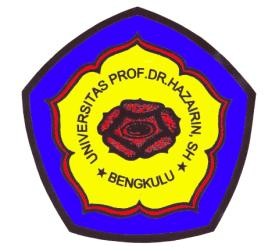 Media Informasi Agroteknologi dan Budidaya Perairan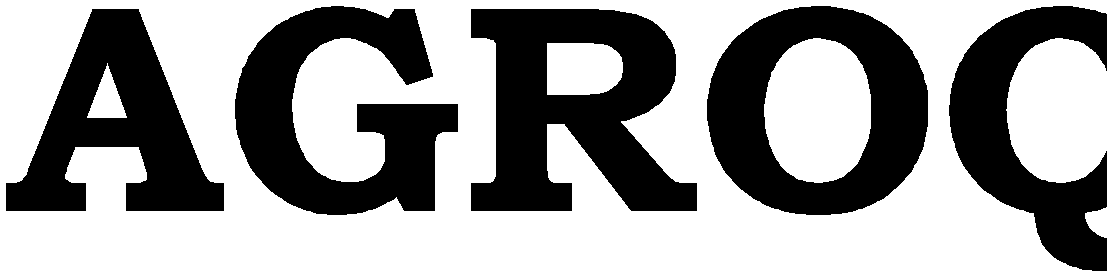 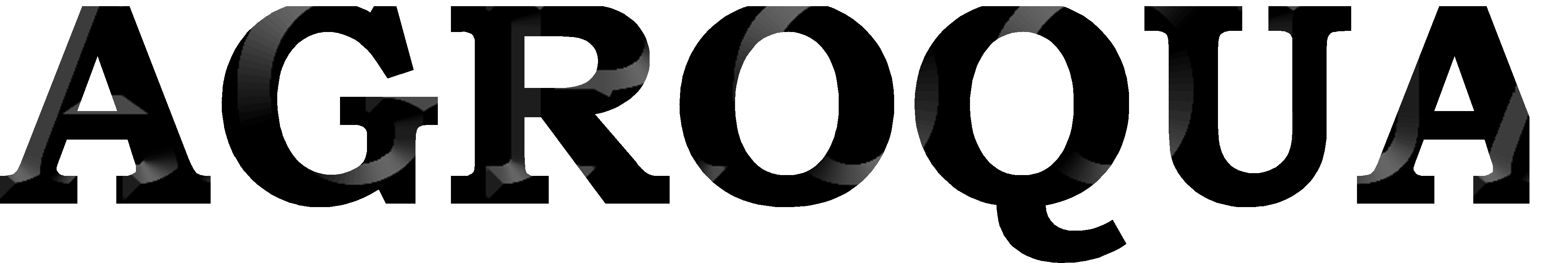 Jurnal AGROQUA merupakan jurnal Fakultas Pertanian Universitas Prof. Dr. Hazairin, SH di bidang  agroteknologi dan budidaya perairan. Jurnal AGROQUA menyajikan artikel hasil penelitian di bidang  agroteknologi dan budidaya perairan mutakhir yang meliputi bidang-bidang budidaya tanaman dan ikan, ilmu tanah, perlindungan tanaman dan ikan terhadap hama dan penyakit, teknologi hasil pertanian dan perikanan dan analisis usaha suatu teknologi budidaya tanaman dan perikanan.   Jurnal agroqua terbit pertama kali pada tahun 2003 dengan frekuensi dua kali setahun. Jurnal AGROQUA menerapkan sistem double blind dalam proses review suatu artikel yang akan disajikan dimana suatu artikel di nilai oleh dua orang reviewer yang tidak mengetahui identitas penulis.DEWAN REDAKSIPenanggung Jawab: Dekan Fakultas Pertanian UnihazKetua Dewan Redaksi: Ir. Risvan Anwar, MSiRedaksi Pelaksana Ikhsan Hasibuan SP MSc Dedi Pardiansyah, SP., MSiIr. Sarina, MSiSuharun Martudi, SPi., MSiPenelaah MakalahProf. Dr. Ir. Alnopri, MS (Unib) Dr. Fahrurozi, MS (Unib)Dr. Sunarti, MP (Unihaz)Dr. Ir. Yulfiperius, MSi (Unihaz) Ir. Nurlianti, MSi (Unihaz)Eka Suzanna, SP., MSi (Unihaz) Ir. Firman, MSi (Unihaz)Ir. Sri Mulatsih, MSi (Unihaz)PENERBITProgram Studi Agroteknologi dan Budidaya PerairanFakultas Pertanian Univ. Prof. Dr. Hazairin, SH BengkuluALAMAT REDAKSIProgram Studi Agroteknologi dan Budidaya Perairan FP UNIHAZ Jl. Jend. Sudirman No. 185 Bengkulu  Telp. 0736-344918Website (Portal Jurnal): www.agroqua.unihaz.ac.idEmail: jurnalagroqua@gmail.comCP: 085379272483PEDOMAN PENULISAN NASKAH JURNAL AGROQUA1.	Jurnal Agroqua menerima naskah orisinal   yang merupakan  hasil penelitian di bidang  agroteknologi  dan  budidaya  perairan  mutakhir ,  meliputi  bidang -bidang budidaya tanaman dan ikan, ilmu tanah, perlindungan tanaman dan ikan terhadap hama dan penyakit, teknologi hasil pertanian dan perikanan2.    Naskah diketik dalam bahasa Indonesia maupun bahasa Inggris.3.	Naskah diketik dengan program Microsoft Word dengan huruf Times New Romans berukuran 12 point, satu spasi, pada kertas HVS ukuran A4 dengan batas pias kiri 3,5 cm, kanan, atas dan bawah 2,5 cm sebanyak 4-10 halaman 2 kolom.  Setiap halaman diberi nomor secara berurutan4.	Gambar dan tabel ditulis berurutan dan tidak jauh dari penjelasannya.5.    Naskah disusun dengan urutan sebagai berikut:a. Judul  (tanpa  identitas  penulis)  ditulis  dalam  bahasa  Indonesia  dan  bahasaInggris.b. Abstrak  diketik dalam  bahasa  Inggris dan bahasa Indonesia meliputi tujuan, metode, kesimpulan.c. Key words (kata kunci) dalam bahasa Inggris dan Indonesia paling sebanyak 5 kata atau suku kata.d. Pendahuluan, berisi alasan perlunya penelitian  dan tujuan penelitiane. Bahan dan Metode: rancangan statistik, tahapan pelaksanaan dan parameterf.  Hasil dan Pembahasan g. Kesimpulan dan Saranh. Ucapan Terima Kasih (jika ada)i.  Daftar  Pustaka,  referensi yang dicantumkan harus terdapat minimal 1 kali dalam tubuh tulisan sesuai dengan kaidah penulisan nama-tahun.1.   Buku        : Nama. Tahun. Judul buku. Edisi. Penerbit:Kota. Hal.2.   Jurnal       : Nama. Tahun. Judul artikel. Nama Jurnal. volume, nomor, hal.3.   Buku kumpulan tulisan yang mempunya aditor:Nama.   Tahun.   Judul   artikel.     dalam    Nama   Editor.   Judul   Buku. Edisi.Halaman.Penerbit:Kota4.   Jika  literatur  berasal   dari  internet,  ditulis  sesuai  kategori  di  atas  dan ditambahkan kalimat: diakses dari (tuliskan alamat website) pada (tuliskan tanggal pengaksesan dari internet)j.  Gambar dan Tabel, disertai dengan keterangan6.	Karena menerapkan Double Blind Reviewer , maka pada halaman pertama ketik Judul, Nama lengkap penulis, institusi, alamat lengkap semua penulis dan e-mail untuk korespondensi.7.	Penerimaan  artikel  dilakukan  setiap  saat ,  namun  demikian  batas  waktu penerimaan naskah adalah tanggal 5 Mei untuk penerbitan Juni dan 5 Nopember untuk penerbitan Desember8.    Penulis berhak mendapatkan 2 buah jurnal bila tulisannya dimuat